Начало формы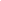 